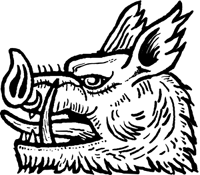 EVERSHOLT PARISH COUNCIL Notice of MeetingTuesday 26th May 2020
7.30pm  via Zoom Meeting ID: 740 9175 6064Password: EversholtAll members of the Council are hereby summoned to attend for the purpose of considering and resolving upon the business to be transacted at the meeting as set out hereunder.AGENDA1.	Apologies for absence	1.1	Vacancy – formal application and co-optionApplication received from Esther Crichton, co-option to take place at the next meeting held either in person or via video conference.2.	Declaration of interests3.	To approve the minutes of the Parish Council meeting and the notes of:25th February 2020 (Minutes)31st March 2020 (Notes)	28th April 2020 (Notes)4.	Matters Arising5.	Reports and Representations5.1	Central Beds Councillor John Baker6.	Public Forum7.	Finance	7.1	Bank Balances and budget report:7.2	To approve payment of the following:7.3	Other finance matters:7.3.1	Annual Audit of Accounts – the annual accounts will need to be approved at the PC meeting in June.  The Internal Audit will be done remotely.7.3.2	Insurance renewal7.3.3	Ward Cllr Grant Scheme -  £200 awarded – awaiting payment8.	Planning:		8.1	Planning Applications8.1	CB/20/01536/VOC - Eversholt House, Church End - Variation of Condition 3 of planning permission CB /19/00255/FULL & CB/19/00256/LB (Rear extension at ground and part first floor levels, conversion of adjacent outbuildings into habitable accommodation and associated internal works) Drawing references to be replaced as requested.8.2	Other Planning Matters9.	Highways and related matters	9.1	Highway Representative Report9.1.1	Railings – Old Water End/Old Water End to New Water End/further damage9.1.2	Highways – list of reported issues			- the new broken railings at Old Water End - Reference 33886610.	Other Village matters	10.1	Recreation Ground and Hall lease/contributions – letter to be drafted10.2	Benches in need of refurbishment – awaiting grant10.3	Bench in memory of Robin Smith – update Cllr Miller10.4	Speedwatch Scheme10.5	Dog bin – no update10.6	About Eversholt – editions and invoicing	Confirmation of editions printed to date and the way forward	10.7	COVID-19 – any further updates for Eversholt11.	Parish Council Administration11.1	Review of Standing Orders/Financial Regulations/Risk Assessment/Asset Register – still to be reviewed12.	Village Committees - Representatives Reports13.	Correspondence: 14.	Date and place of next meeting:		Parish Council Meeting					Tuesday 23rd June 2020at 7.30pm, via Zoom video conferencing(or in the Village Hall dependent on distancing restrictions)Mrs Karen Barker CiLCAClerk to the Parish Council8  CloseBedfordshireMK17 9QS Tel:01525 290458Clerk: …Karen Barker…………  Date: …….21/05/2020 ………..Bank AccountAmount £Barclays Current Acct	8,964.67Barclays Business Premium Acct3,289.27TOTAL12,253.94Cheque NumberPayeeAmount £100936K Barker – salary April239.40100936K Barker – expenses 29.52100937HMRC – Clerks tax39.40100938Zurich Municipal – insurance renewal167.44TOTAL475.76